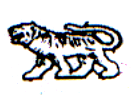 АДМИНИСТРАЦИЯ МИХАЙЛОВСКОГО МУНИЦИПАЛЬНОГО  
РАЙОНА ПРИМОРСКОГО КРАЯ
П О С Т А Н О В Л Е Н И Е 
_______________                                   с. Михайловка                                          №_________О внесении изменений и дополнений в постановление администрации Михайловского  муниципального района № 1178- па от 05.12.2011г. « О новой системе оплаты трудаработников муниципальных бюджетных образовательных учрежденийдополнительного образования детей «Детская школа искусств»с. Михайловка и «Детская музыкальная школа» п. НовошахтинскийМихайловского муниципального района»В соответствии с Трудовым кодексом Российской Федерации, Федеральным законом от 06.10.2003г. № 131- ФЗ «Об общих принципах организации местного самоуправления в Российской Федерации», руководствуясь Уставом Михайловского муниципального района, администрация Михайловского муниципального районаПостановляет:                   1. Внести изменения и дополнения в постановление  администрации Михайловского  муниципального района № 1178- па от 05.12.2011г. «О новой системе оплаты труда работников муниципальных бюджетных образовательных учреждений  дополнительного образования детей «Детская школа искусств» с. Михайловка и «Детская музыкальная школа» п. Новошахтинский  Михайловского муниципального района» следующего содержания:       1.1. Пункт 2.5. Раздела 2  Положения, изложить в новой редакции:                                                          «Размеры окладов работников учреждения общеотраслевых  должностей специалистов  устанавливаются на основе отнесения занимаемых ими должностей к профессиональным квалификационным группам, утвержденный приказом Министерства здравоохранения и социального развития Российской Федерации (Минздравсоцразвития России) от 29 мая 2008 г. N 247н «Об утверждении профессиональных квалификационных групп общеотраслевых должностей руководителей, специалистов и служащих»».   2. Настоящее постановление вступает в силу со дня его опубликования и распространяет свое действие на правоотношения, возникшие с 01 сентября 2014 года3. Управлению культуры и внутренней политики (Никитина) опубликовать настоящее постановление в общественно-политической газете «Вперед».4. Муниципальному казенному учреждению «Управление по организационно-техническому обеспечению деятельности  администрации Михайловского муниципального района» (Шевченко) обеспечить  размещение настоящего постановления в сети Интернет  на официальном сайте администрации Михайловского муниципального района.5. Контроль за исполнением настоящего постановления возложить на заместителя главы администрации муниципального района  Н.В.Андрущенко.Глава Михайловского муниципального района-                  А.И. ЧеботковГлава администрации районаНаименование профессиональной квалификационной группы и квалификационного уровняНаименование профессиональной квалификационной группы и квалификационного уровняРазмер окладов (рублей)Профессиональная квалификационная группа "Общеотраслевые должности служащих третьего уровня"Профессиональная квалификационная группа "Общеотраслевые должности служащих третьего уровня"Профессиональная квалификационная группа "Общеотраслевые должности служащих третьего уровня"1 квалификационный уровень бухгалтер7670Профессиональная квалификационная группа "Общеотраслевые должности служащих первого  уровня"Профессиональная квалификационная группа "Общеотраслевые должности служащих первого  уровня"Профессиональная квалификационная группа "Общеотраслевые должности служащих первого  уровня"1 квалификационный уровень делопроизводитель 7670